пз-пмтПояснительная запискаПроект межевания подготовлен на основании Постановления Администрации города Иванова от 12.11.2015 г. № 2274 «О подготовке документации по планировке территории города Иванова (проект межевания территории в виде отдельного документа), ограниченной проспектом Строителей, улицами Генерала Хлебникова, Кудряшова». Проект межевания территории разрабатывается с целью определения местоположения границ образуемых и изменяемых земельных участков и корректировки красных линий улиц.Линейный объект «Строительство дорожной сети по ул. Кудряшова на участке от пр. Строителей до ул. Генерала Хлебникова с устройством искусственных сооружений» на территории г. Иваново, Ивановской области проходит по землям категории земли населенных пунктов. В соответствии с Генеральным планом города, территория относится к дороге местного значения. В соответствии с Правилами землепользования и застройки, территория относится к территории общего пользования дорог, Улиц, площадей Тр-2.Формирование земельных участков для строительства автомобильной дороги ул. Кудряшова на участке от пр. Строителей до ул. Генерала Хлебникова с устройством искусственных сооружений в г. Иваново, Ивановской области осуществляется из земель категории земли населенных пунктов.Формирование земельных участков для размещения объекта строительства осуществлялось в соответствии с Земельным кодексом РФ путем:-образования земельных участков из земель, находящихся в государственной собственности до разграничения,-раздела земельного участка.Границы существующих земельных участков нанесены на плановую основу согласно сведениям государственного кадастра недвижимости - кадастровых планов территории кадастровых планов территории кадастровых кварталов:-№ 37:24:010302 от 12 . 05 . 2015 № 37/301/15-112690 -№ 37:24:010303 от 12 . 05 . 2015 № 37/3C1/15-112685 -№ 37:24:010306 от 12 . 05 . 2015 № 37/301/15-112686 -№37:24:010307 от 12 . 05 .2015 №37/301/15-112687Проект межевания территории разработан на топографической съемке М 1:500.Проект межевания территории, предназначенный для размещения линейных объектов транспортной инфраструктуры федерального значения, регионального значения или местного значения, включает в себя чертежи межевания территории, на которых отображаются границы существующих и (или) подлежащих образованию земельных участков, в том числе предполагаемых к изъятию для государственных или муниципальных нужд, для размещения таких объектов.Формирование	земельного	участка	из	земельного	участка	с	кадастровым	№37:24:000000:3080, находящегося в муниципальной собственности, для размещения объекта выполнено путем раздела земельного участка.Формирование	земельного	участка	из	земельного	участка	с	кадастровым	№37:24:010307:142, находящегося в муниципальной собственности, для размещения объекта выполнено путем раздела земельного участка.Формирование земельного участка с кадастровым № 37:24:010303:3Y1 из земель населенных пунктов г. Иваново, находящихся в собственности администрации города Иванова, для размещения гаражей (для мены) выполнено путем образования земельного участка из земель, находящихся в государственной или муниципальной собственности.Формирование земельного участка с кадастровым № 37:24:000000:ЗУ1 из земель населенных пунктов г. Иваново, находящихся в собственности администрации города Иванова, для размещения объекта строительства выполнено путем образования земельного участка из земель, находящихся в государственной или муниципальной собственности.Формирование	земельного	участка	из	земельного	участка	с	кадастровым	№37:24:010307:43, входящий в состав ЕЗ К№ 37:24:000000:68, находящегося в муниципальнойПояснительная запискапз-пмтсобственности, для размещения объекта выполне-ю путем раздела земельного участка.Земельный участок с кадастровым № 37:24:010303:144, входящий в состав ЕЗ К№ 37:24:000000:68, находящегося в муниципальной собственности, полностью попадает в полосу отвода линейного объекта.Таблица 1-Ведомость формируемых земельных участковПояснительная запискаТаблица 1 - Ведомость формируемых земельных участковКаталоги координат поворотных точек формируемых земельных участков и частей земельных участков для строительства автомобильной дороги ул. Кудряшова на участке от пр. Строителей до ул. Генерала Хлебникова в г. Иваново Ивановской областиКаталоги координат поворотных точек красных линий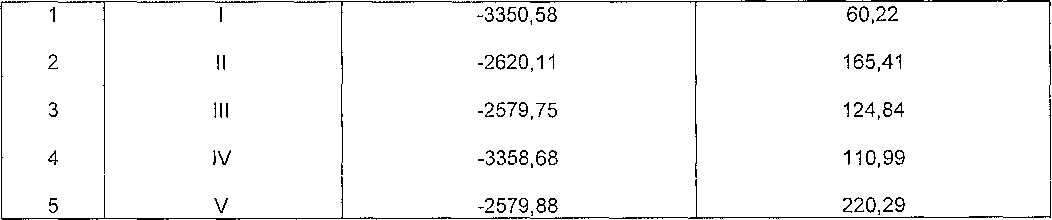 №п/пКадастровый номер, квартал изменяемого зем. участкаПлощадь изменяемого зем. участка, кв.мКадастровый номер образуемого зем. участкаПлощадьобразуемогозем.участка,кв.мМестоположение(адрес)Категория земельРазрешённоеиспользованиеВид вещного права123456789137:24:01030237:24:01030337:24:01030637:24:010307-37:24:000000:ЭУ129120Ивановская область, г. Иваново, ул. Кудряшоваземли населенных пунктовСтроительство дорожной сети по ул. Кудряшова на участке от пр. Строителей до ул. Г енерала Хлебникова с устройством искусственных сооруженийМуниципальнаясобственность237:24:000000:30803896437:24:000000:3080:3у1762Ивановская обл., г. Иваново, ул.Г енерала Хлебникова от ул. Кудряшова до ул. Шубиныхземли населенных пунктовДля размещения автомобильных дорог и их конструктивных элементовМуниципальнаясобственность337:24:010307:142511237:24:010307:142:3у1' 2757обл. Ивановская, г. Иваново, на пересечении улиц Кудряшова и Г енерала Хлебниковаземли населенных пунктовДля объектов жилой застройкиМуниципальнаясобственность437:24:010307:43единоеземлепользование37:24:000000:6821718137:24:010307:43 :ЗУ1497обл. Ивановская, г. Иваново, ул. Кудряшоваземли населенных пунктовДля индивидуальной жилой застройкиМуниципальнаясобственность537:24:010303:144единоеземлепользование37:24:000000:6861037:24:010303:144610обл. Ивановская, г. Иваново, ул. Кудряшоваземли населенных пунктовДля индивидуальной жилой застройкиМуниципальнаясобственность637:24:ОЮЗОЗ:ЗУ1-37:24:010303 :ЗУ1142Ивановская область, г. Иваново, ул. Кудряшоваземли населенных пунктовДля размещения гаражейМуниципальнаясобственность№ п/пОбозначениеточкиX, мY, м123437:24:000000:ЗУ137:24:000000:ЗУ137:24:000000:ЗУ137:24:000000:ЗУ11н1-3367,1461,072н2-3222,3581,403нЗ-3147,8391,854н4-28о4,78135,585н5-2826,67136,766нб-2822,57137,367н7-2805,79139,868н8-2807,57152,5593-2804,62152,63104-2788,76153,50115-2767,87143,45127-2785,43143,74136-2670,01158,99145-2621,04165,4615н9-2602,51168,191657-2603,43180,07177-2671,73178,41183-2788,80170,58191-2804,67169,52203-2976,28158,0521нЮ-3062,70152,2722н11-3374,91108,45Площадь: 29120 кв. м Погрешность: 128 кв. мПлощадь: 29120 кв. м Погрешность: 128 кв. мПлощадь: 29120 кв. м Погрешность: 128 кв. мПлощадь: 29120 кв. м Погрешность: 128 кв. м37:24:000000:3080:ЗУ137:24:000000:3080:ЗУ137:24:000000:3080:ЗУ137:24:000000:3080:ЗУ11н9-2602,51168,192н12-2575,37172,203н13-2579,70220,064н14-2591,89218,35556-2588,72180,49657-2603,43180,07Площадь: 762 кв. м Погрешность: 7 кв. мПлощадь: 762 кв. м Погрешность: 7 кв. м\37:24:010307:142:ЗУ137:24:010307:142:ЗУ137:24:010307:142:ЗУ137:24:010307:142:ЗУ117-2671,73178,41256-2588,72180,493н14-2591,89218,354н15-2674,20206,80Площадь: 2757 кв. м Погрешность: 13 кв. мПлощадь: 2757 кв. м Погрешность: 13 кв. мПлощадь: 2757 кв. м Погрешность: 13 кв. мПлощадь: 2757 кв. м Погрешность: 13 кв. м37:24:010Э07:43:ЗУ137:24:010Э07:43:ЗУ137:24:010Э07:43:ЗУ137:24:010Э07:43:ЗУ11н10-3062,70152,2723-2976,28158,0532-2874,00172,0041-2804,67169,5253-2788,80170,5867-2671,73178,417н15-2674,20206,80Площадь: 4972 кв. м Погрешность: 53 кв. мПлощадь: 4972 кв. м Погрешность: 53 кв. мПлощадь: 4972 кв. м Погрешность: 53 кв. мПлощадь: 4972 кв. м Погрешность: 53 кв. м37:24:010303:144:ЗУ137:24:010303:144:ЗУ137:24:010303:144:ЗУ137:24:010303:144:ЗУ111-2804,67169,5222-2874,00172,0033-2976,28158,05Площадь: 610 кв. м Погрешность: 19 кв. мПлощадь: 610 кв. м Погрешность: 19 кв. мПлощадь: 610 кв. м Погрешность: 19 кв. мПлощадь: 610 кв. м Погрешность: 19 кв. м37:24:010303: ЗУ1 Земельный участок для размещения гаражей37:24:010303: ЗУ1 Земельный участок для размещения гаражей37:24:010303: ЗУ1 Земельный участок для размещения гаражей37:24:010303: ЗУ1 Земельный участок для размещения гаражей1н1-2834,40124,052н2-2830,38124,143нЗ-2826,38124,244н4-2826,44126,035н5-2822,30126,146нб-2822,57137,367н7-2826,67136,768н8-2834,78135,589н9-2834,58130,04Площадь:142 кв. м